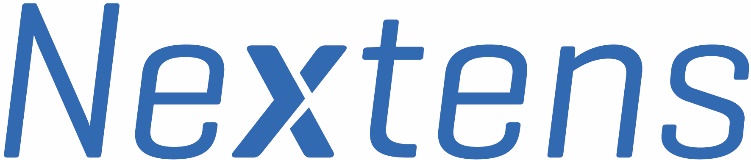 Welkom bij het examen voor alle Summer School studenten!Voor het maken van de opdrachten raden wij aan om op de Summer School Leeromgeving alle video’s en het Webinar te bekijken. Lees de vragen goed door en gebruik de juiste onderdelen binnen FiscaalTotaal om de vragen te beantwoorden.Uiterlijk 29 augustus 23:59 moeten de opdrachten binnen zijn op: summerschool@nextens.nl. U kunt dit word bestand invullen en opslaan als ‘Summer School Opdrachten [Eigen Naam]’.Voor de beste studenten zijn er leuke prijzen te winnen. Veel succes!Naam: E-mail: Opdracht 1: Excessief Lenen van de eigen B.V.Rob is 100% aandeelhouder van zijn bedrijf, Rob B.V., welke actief is de logistieke sector. Er zijn tien werknemers in dienst van Rob B.V. en zij opereren door heel Europa! Rob heeft keihard gewerkt om van zijn bedrijf een groot succes te maken. Hij houdt er een luxueus leven aan over! Om zijn levensstijl te betalen neemt Rob regelmatig geld op uit zijn B.V. in de vorm van een lening. De verwachting is dat Rob op 1 januari 2021 een schuld van €700.000 aan zijn B.V. heeft opgebouwd. Vanaf 1 januari 2022 zal dit bedrag naar verwachting oplopen tot €770.000. Van dit totaal bedrag is € 400.000 toerekenbaar aan de eigenwoningschuld in Box 1. Op deze eigenwoningschuld rust geen hypotheekrecht. Rob heeft van zijn zwager te horen gekregen dat zijn leengedrag in de toekomst zwaar zal worden belast. Hier schrikt Rob van en hij heeft natuurlijkerwijs veel vragen voor zijn adviseur! Kunt u Rob helpen? Tip: FiscaalTotaal anticipeert ook op toekomstige wetgeving en beschrijft dat doormiddel van redactionele bijdragen onder het kopje ‘Nieuws en Actueel’.Wat is de peildatum  voor het bepalen van de hoogte van de schulden aan een eigen B.V.? Antwoord: Wordt Rob als DGA geraakt door de maatregelen van dit nieuwe wetsvoorstel? Antwoord: Kan dit nieuwe wetsvoorstel leiden tot economische dubbele belastingheffing? Antwoord: Opdracht 2: Verhuur Eigen woningHenry en Ron wonen gezellig samen in het centrum van Bunnik. In hun tuin hebben zij de voormalige schuur omgebouwd tot een tuinhuis met slaapvoorzieningen. Gezien de vele activiteiten in Bunnik is het dorp erg in trek bij Japanse toeristen. Gezien de excentrieke levensstijl van de twee besluiten ze het tuinhuis een aantal weken en weekenden te gaan verhuren om zo wat extra inkomsten te genereren. Vallen deze inkomsten onder inkomsten uit tijdelijke verhuur op grond van de wet IB 2001? Antwoord: Opdracht 3: IB of BV? Mary, geboren op 03/06/1972, drijft sinds jaar en dag een succesvolle onderneming in de voedselindustrie. Op aanraden van haar bevriende belastingconsulent heeft zij in 2007 de stap gemaakt van Ib-ondernemer naar DGA. Door de teruglopende klandizie in de afgelopen jaren is ze zich gaan afvragen of het nog wel aantrekkelijk is de onderneming als bv te drijven.Het belastbare resultaat voor belastingheffing in de IB was € 150.000 op jaarbasis. De B.V. genereerde het afgelopen jaar een belastbaar resultaat voor belastingheffing van € 95.000. Hierbij bedroeg het DGA salaris € 45.000 op jaarbasis.  Wat is voordeliger voor Mary?  Tip: FiscaalTotaal bevat handige rekentools. Deze zijn makkelijk te exporteren naar Excel of .pdf formaat. Zo kunt u ze gemakkelijk delen met uw klant! Maak gebruik van een rekentool om een cijfermatige vergelijking te maken tussen ondernemen in de inkomstenbelasting en ondernemen in de vennootschapsbelasting. Bij gebrek aan data kunt u ‘0’ invullen. Sla de berekening op als PDF en voeg deze toe wanneer u het examen inlevert! 